		Проект                     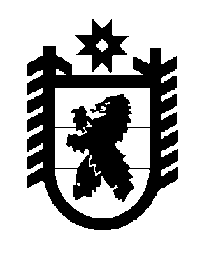 РЕСПУБЛИКА КАРЕЛИЯСовет Пудожского городского поселения____________     ______________РЕШЕНИЕ №От___________2023г                                                                                     №___г. ПудожОб исполнении  бюджета Пудожского городского поселения за 2023 год           В соответствии со статьей 264.2 Бюджетного кодекса Российской Федерации, Уставом Пудожского городского поселения, Уставом Пудожского муниципального района, Совет Пудожского городского поселенияР Е Ш И Л:   1. Утвердить отчет об исполнении бюджета Пудожского городского поселения за 2023 год по доходам в сумме 41 389 066 руб.51 коп., по  расходам в сумме  40 761 801 руб. 81 коп.,с превышением доходов над расходами (профицит бюджета) в сумме 627 264  руб. 70 коп.    2. Утвердить исполнение:    2.1. по источникам доходов  бюджета Пудожского городского поселения  за     2023 год  согласно приложению № 1 к настоящему Решению.    2.2. по ведомственной структуре расходов  бюджета Пудожского городского поселения за  2023 год согласно приложению № 2 к настоящему Решению.    2.3. по разделам и подразделам, целевым статьям и видам расходов  бюджета Пудожского городского поселения  за   2023 год согласно приложению № 3 к настоящему Решению.  2.4. по источникам финансирования дефицита  бюджета Пудожского городского поселения  за   2023 год согласно приложению № 4  к настоящему Решению.     3. Настоящее решение вступает в силу после его официального опубликования   (обнародования).Глава Пудожского городского поселения,Председатель Совета Пудожского городского поселения:                                                                                                                   И.В.ГашковПриложение №1к Решению   заседания СоветаПудожского городского поселения Vсозываот      №Отчет об исполнении бюджета Пудожского городского поселения по источникам доходов за 2023 годПриложение №2к решению   заседания Совета Пудожского городского поселения V созываОт     №Отчет по ведомственной структуре расходов бюджета Пудожского городского поселения за 2023 годПриложение №3к решению   заседания Совета Пудожского городского поселения V созываОт     №Отчет по разделам и подразделам, целевым статьям и видам расходов  бюджета Пудожского городского поселения за 2023 годПриложение №4      к решению  заседания  Совета    Пудожского городского поселения V созыва "Об исполнении бюджета Пудожского городского поселения  за 2023год"  от  ._  _.2024 года №Источники финансирования дефицита бюджета Пудожского городского поселения за 2023 годПОЯСНИТЕЛЬНАЯ ЗАПИСКА по исполнению бюджета Пудожского городского поселения за 2023 годБюджет  Пудожского городского поселения на 2023 год утвержден 14.12.2022 года решением Совета Пудожского городского поселения №182 «О бюджете Пудожского городского поселения на 2023 год и плановый период 2024 и 2025гг».  Учитывая приоритеты, установленные на 2023 год, при распределении расходов бюджета уточнения в бюджет в течение 2023 года вносились  три раза.В результате  последней внесенной  поправки решением № 10 Совета Пудожского городского поселения   от 13.12.2023. «О внесении изменений в Решение  Совета Пудожского городского поселения №182 от 14.12.2022г «О  бюджете   Пудожского городского поселения на 2023 год и плановый период 2024 и 2025гг » утверждены доходы в сумме 38 910,531 тыс.рублей, расходы в сумме 42 009,52008 тыс.рублей, дефицит в сумме 3 098,98908 тыс.рублей .Основные характеристики бюджета Пудожского городского поселения  исполнены за 2023  год по доходам в сумме  41 389,06651  тыс. рублей, по расходам  в сумме  40 761,80181   тыс. рублей.Общая сумма собственных доходов, формирующих доходную базу в 2023 году,  определена в сумме 30 624,462 тыс. рублей, исполнена в сумме 33 102,99751 тыс. рублей или 108,1 % к плану. В бюджете на 2023 год предусматривались безвозмездные поступления в сумме 8 286,069 тыс. рублей, исполнение составило  8 286,069 рублей или 100% от плановых назначений.Исполнение по доходам за 2023 год, тыс.руб.Наибольший удельный вес в фактически поступивших собственных доходах в местный бюджет за 2023  год занимают:- налог на доходы физических лиц  - 56,77 % от общего поступления;- доходы от использования имущества -11,44% от общего поступления- акцизы на топливо  - 16,27 % от общего поступления;Основным бюджетообразующим доходным источником в 2023 году является налог на доходы физических лиц. Налог на доходы физических лиц в бюджет городского поселения поступает от 144 хозяйствующих субъектов из которых 45 это бюджетные организации. Поступления налога от бюджетных организаций составляет 60% от общего объема. Основными крупнейшими плательщиками не являющимися бюджетными организациями являются  АО “ ЛХК Кареллеспром”, ПАО Россети “Северо-Запад”, ГУП РК Карелкоммунэнерго.По доходам от использования имущества, находящегося в государственной и муниципальной собственности, при плане 3396,8 тыс. рублей исполнение составило 3524,6 тыс. рублей  или 103,8%.  На 01.01.2024 г. количество оформленных договоров аренды муниципального имущества Пудожского городского поселения составляет 13 единиц, в том числе:юридические лица - 8 ед.;индивидуальные предприниматели (физические лица) - 5 ед.В течение 2023 г. был объявлен 1 открытый аукцион на заключение договора аренды  муниципального имущества по 1 лоту. По итогам аукциона заключен в 2023 г. 1 договор аренды муниципального имущества.На 01.01.2024 г. действует 1525 договоров аренды земельных участков, в т.ч. 1018 договоров под гаражами, сенокосами, огородами.За 2023 г. заключено 16 новых договоров аренды земельных участков, государственная собственность на которые не разграничена, в т.ч.:- под ИЖС - 6 ед.;- под производственную деятельность – 5 ед.;- под с/х использование – 2 ед.;- под дорожный сервис – 2 ед.;- под объекты связи – 1 ед.Также Управлением земельных ресурсов РК проведена продажа 28 земельных участков, государственная собственность на которые не разграничена, в т.ч.:- под ИЖС – 24 ед.;- под производственные объекты – 2 ед.;            - под ЛПХ – 2 ед.            Доход от продажи муниципального имущества составил 43,0 тыс.руб., при плане 234,7 тыс.рублей. В связи с отсутствием потенциального покупателя не был реализован земельный участок по адресу г.Пудож, ул.Красноармейская,48            Доход от продажи земельных участков, государственная собственность на которые не разграничена составил 105,5 тыс.руб. при плане 160,0 тыс. рублей.  В течение 2023 г. был объявлен аукцион по продаже земельного участка, находящегося в муниципальной собственности, расположенного по адресу: Пудожский район, садоводческое товарищество «Заря», начальная цена составила 165,0 тыс.руб. По окончании срока подачи заявок на участие в аукционе не поступило ни одной заявки. Аукцион признан несостоявшимся.       Безвозмездные поступления от других бюджетов бюджетной системы РФ утверждены в сумме 8286,069 тыс. рублей, фактическое поступление составило 8286,069 тыс. руб. или 100% от плановых назначений. -дотация на выравнивание бюджетной обеспеченности -128,650 тыс. рублей-субсидия бюджетам на реализацию программы формирования  современной городской среды – 1529,419 тыс. рублей-субвенция местным бюджетам на выполнение передаваемых полномочий субъектов Российской Федерации (административные протоколы) - 2,000 тыс. рублейИные межбюджетные трансферты бюджетам муниципальных образований:- на содействие решению вопросов, направленных в государственной системе «Активный гражданин Республики Карелия» –1600,000 тыс. рублей- на поддержку развития территориального  общественного самоуправления-16,000 тыс. рублейПрочие субсидии бюджетам городских поселений на поддержку местных инициатив-5000,000 тыс. руб.Прочие безвозмездные поступления  при плане 10,000 тыс. рублей исполнены в сумме 10,000 тыс. рублей или  100,0%.В 2023 году  бюджет исполнен по расходам в сумме 40761,802 тыс. рублей или 97,03% от утвержденных  бюджетом  расходов.Наибольший удельный вес в финансировании занимают отрасли «Жилищно-коммунальное хозяйство», «Национальная экономика».При исполнении расходной части бюджета финансирование по отраслям сложилось следующим образом:Тыс.руб.По разделу «Общегосударственные расходы» исполнение составило 1034,646 тыс.руб., или 87,6% от запланированного объема средств, в т.ч:-проведение выборов- 775,551 тыс. рублей-деятельность административных комиссий-2,000 тыс. рублей-проведение работ по оценке имущества и проведение торгов на электронной площадке с ООО «ПСО Госзаказ»-27,400 тыс. рублей-заполнение похозяйственных книг, оплата услуг нотариуса, транспортировка и разгрузка павильонов, установка баннеров, приобретение шаров для городской елки, приобретение электроламп -229,695 тыс.рублей.По разделу «Национальная экономика» исполнение составило 15535,005 тыс.руб., или 100% от запланированного объема средств. В данном разделе проходят расходы по дорожному фонду на сумму 5143,499 тыс. рублей и по  ремонту автомобильных дорог местного значения по проекту «Поддержка местных инициатив»» и «Активный гражданин». По программе поддержки местных инициатив в 2023 году были реализованы 2 проекта по ремонту дорог местного значения (ул.Пионерская, ул.К.Маркса от д.№45 до д. №58). Общая стоимость проектов составила 8791,506 тыс. рублей, в том числе средства бюджета Пудожского городского поселения 3791,506 тыс. рублейВ рамках решения вопросов, направленных в государственной информационной системе «Активный гражданин Республики Карелия» в 2023 году на территории Пудожского городского поселения выполнены работы по ремонту дорог местного значения- подъезд к МКОУ СОШ №3, стоимость работ составила 1600,00 тыс. рублей. Работы по поступившим обращениям завершены, денежные средства освоены в полном объеме.           По разделу «Жилищно - коммунальное хозяйство» исполнение составило 11941,121 тыс.руб., или 93,67% от запланированного объема средств.По данному разделу  проведены расходы: -по оплате взносов на капитальный ремонт в ООО «УК ЖКХ» и Фонд капитального ремонта Республики Карелия, оплачены услуги по начислению, выставлению, сбору  и учету платы за пользование жилыми помещениями (платы за наем) – 849,925 тыс. рублей;- по оплате за проведение государственной экспертизы сметной стоимости работ по капитальному ремонту сетей водопровода по пер..Полевой-ул.Горького, ул.Машакова-пер.Полевой, ул.Гагарина-ул.Пионерская, ул.Пионерская-ул.К.Маркса, ул.Ленина, ул.Красная, ул. Полевая-249,690 тыс. рублей;- по текущему ремонту системы электроснабжения помещений находящихся в муниципальной собственности по адресу г.Пудож, ул.Пионерская д.1., текущему ремонту отопительной системы по ул. Садовая д.23а, за выполнение кадастровых работ-864,206 тыс.рублей; -по благоустройству территории поселения, озеленению территории, содержанию мест захоронения, по выполнению работ по ликвидации несанкционированных свалок и вывозу мусора-3326,503 тыс. рублей;-по оплате электроэнергии и теплоэнергии-2772,985 тыс. рублей;-по оплате услуг по техническому обслуживанию сетей уличного освещения -1783,000 тыс. рублей;По данному разделу так же проходят расходы по  реализации проектов «Комфортная городская среда» и ТОС.В рамках реализации федерального проекта «Формирование комфортной городской среды» на территории  Пудожского городского поселения в 2023 году проведены работы по благоустройству 3 общественных территорий:-благоустройство городского стадиона-1 этап, проведены работы по обеспечению освещения, установке ворот для мини-футбола. Стоимость работ составила -496,537 тыс. рублей. - обустройство дренажной системы в сквере по ул.Горького в районе д.№26-2 этап. Общая стоимость работ составила-777,527 тыс. рублей. - отсыпка территории аллеи по ул. Ленина от д.№43 до д.№65-3 этап. Стоимость работ составила 347,120 тыс. рублей.Все запланированные работы в рамках федерального проекта на территории Пудожского городского поселения завершены и оплачены в полном объеме.В 2023 году выделен ИМБТ на обеспечение деятельности 2 ТОСам Пудожского городского поселения (ТОС Строителей д.№7 и ТОС Строителей д.№5) в сумме 16,000 тыс. рублей. Средства освоены в полном объеме, выполнены работы по отсыпке автомобильных парковок.            По разделу  «Социальная политика» при утвержденных бюджетных назначениях в сумме 1266,199 тыс. рублей расходы исполнены в сумме 1147,030 тыс. рублей или 90,59%. Выплаты производятся 7 пенсионерам.По разделу  «Физкультура и спорт» было выделено 110 тысяч рублей, средства были направлены на обеспечение участия спортсменов г. Пудожа в спортивно-массовых мероприятиях, организацию спортивно-массовых мероприятий в г. Пудоже, приобретение инвентаря (форма), средства освоены в полном объеме. Состоялись следующие мероприятия:           - участие в Региональном этапе соревнований по мини-футболу "Мини-футбол в школу" в г. Кондопога (17300, руб.);           - участие в Зональном этапе Чемпионата ШБЛ «Локобаскет» (Медвежьегорск) (665,00 руб.);           - участие в Республиканских соревнованиях по лыжным гонкам на приз газеты «Пионерская правда» (Петрозаводск) (7 950,00 руб.);          -  проведение мероприятий в честь Дня физкультурника (5 179,75 руб.);          - проведение велозаезда "Велодей" в г. Пудоже (1 322,89 руб.);          - День ходьбы (5 267,67 руб.);          - "Силовое двоеборье" (1 451,96 руб.);          - "В Новый год - с хоккеем!" (6 257,08 руб.).Также приобретена наградная продукция для проведения мероприятий в г. Пудоже (28 074,30 руб.) и оборудование для приема нормативов ГТО (31 897,00 руб.), проведено награждение спортсменов-разрядников (4 634,35 руб.).По разделу 14 «Межбюджетные трансферты» при плановых назначениях 10994,000 тыс. руб. исполнение составило 10994,000 тыс. рублей:- на исполнение полномочий по организации библиотечного обслуживания населения, комплектование и обеспечение сохранности библиотечных фондов библиотек поселения и создание условий для организации досуга и обеспечения жителей поселения услугами организаций культуры при запланированном объеме 10990,00 тыс. руб., направлено 10990,00  тыс.руб., что составило 99,96% от фактически произведенных расходов за счет выделенных средств трансферта:-на оплату теплоснабжения по зданию  г. Пудож, ул. Комсомольская, д.5 – 3692,00 тыс.руб.-на оплату труда сотрудников структурного подразделения Пудожский ДК и сотрудников библиотеки обслуживающих население  Пудожского городского поселения направлено 7298,00 тыс.руб.  На проверку годового отчета за 2022 год в КСО направлено4,000 тыс.руб. (за 2022 год отчет передан в Совет Пудожского городского поселения 03.03.2023г. №1021)НаименованиеКод бюджетной классификации Российской ФедерацииКод бюджетной классификации Российской ФедерацииКод бюджетной классификации Российской ФедерацииКод бюджетной классификации Российской ФедерацииКод бюджетной классификации Российской ФедерацииКод бюджетной классификации Российской ФедерацииКод бюджетной классификации Российской ФедерацииКод бюджетной классификации Российской ФедерацииУтвержденные бюджетные назначенияИсполненоНАЛОГОВЫЕ И НЕНАЛОГОВЫЕ ДОХОДЫ1000000000000000030624462,0033102997,51НАЛОГИ НА ПРИБЫЛЬ, ДОХОДЫ1821010000000000000016313000,0018791777,88Налог на доходы физических лиц1821010200001000011016313000,0018791777,88Акцизы по подакцизным товарам (продукции), производимым на территории Российской Федерации100103020000100000005249100,005384983,02Доходы от уплаты акцизов на дизельное топливо, подлежащие распределению между бюджетами субъектов Российской Федерации и местными бюджетами с учетом установленных дифференцированных нормативов отчислений в местные бюджеты100103022310100001102730100,002790253,16Доходы от уплаты акцизов на моторные масла для дизельных и (или) карбюраторных (инжекторных) двигателей, подлежащие распределению между бюджетами субъектов Российской Федерации и местными бюджетами с учетом установленных дифференцированных нормативов отчислений в местные бюджеты1001030224101000011013600,0014573,24Доходы от уплаты акцизов на автомобильный бензин, подлежащие распределению между бюджетами субъектов Российской Федерации и местными бюджетами с учетом установленных дифференцированных нормативов отчислений в местные бюджеты100103022510100001102833900,002883944,41Доходы от уплаты акцизов на прямогонный бензин, подлежащие распределению между бюджетами субъектов Российской Федерации и местными бюджетами с учетом установленных дифференцированных нормативов отчислений в местные бюджеты10010302261010000110-328500,00-303787,79Налоги на имущество182106000000000000005090950,004988845,28Налог на имущество физических лиц182106010000000001103268750,003190729,98Налог на имущество физических лиц, взимаемый по ставкам, применяемым к объектам налогообложения, расположенным в границах городских поселений182106010301300001103268750,003190729,98Земельный налог182106060000000001101822200,001798115,30Земельный налог с организаций18210606030000000110925200,00866051,59Земельный налог с организаций, обладающих земельным участком, расположенным в границах городских поселений18210606033130000110925200,00866051,59Земельный налог с физических лиц18210606040000000110897000,00932063,71Земельный налог с физических лиц, обладающих земельным участком, расположенным в границах городских поселений18210606043130000110897000,00932063,71Доходы, получаемые в виде арендной либо иной платы за передачу в возмездное пользование государственного и муниципального имущества (за исключением имущества бюджетных и автономных учреждений, а также имущества государственных и муниципальных унитарных предприятий, в том числе казенных)018111000000000000003576712,003788826,18Доходы, получаемые в виде арендной платы за земельные участки, государственная собственность на которые не разграничена, а также средства от продажи права на заключение договоров аренды указанных018111050000000001202471880,002616860,90Доходы, получаемые в виде арендной платы за земельные участки, государственная собственность на которые не разграничена, а также средства от продажи права на заключение договоров аренды указанных земельных участков018111050100000001201360000,001406294,70Доходы, получаемые в виде арендной платы за земельные участки, государственная собственность на которые не разграничена и которые расположены в границах городских поселений, а также средства от продажи права на заключение договоров аренды указанных земельных участков018111050131300001201360000,001406294,70Доходы, получаемые в виде арендной платы за земли после разграничения государственной собственности на землю, а также средства от продажи права на заключение договоров аренды указанных земельных участков (за исключением земельных участков бюджетных и автономных учреждений)01811105020130000120110000,00115087,31Доходы, получаемые в виде арендной платы, а также средства от продажи права на заключение договоров аренды за земли, находящиеся в собственности городских поселений (за исключением земельных участков муниципальных бюджетных и автономных учреждений)01811105025130000120110000,00115087,31Доходы от сдачи в аренду имущества, находящегося в оперативном управлении органов государственной власти, органов местного самоуправления, государственных внебюджетных фондов и созданных ими учреждений (за исключением имущества бюджетных и автономных учреждений)018111050300000001201001880,001095478,89Доходы от сдачи в аренду имущества, находящегося в оперативном управлении органов управления городских поселений и созданных ими учреждений (за исключением имущества муниципальных бюджетных и автономных учреждений)018111050351300001201001880,001095478,89Прочие доходы от использования имущества и прав, находящихся в государственной и муниципальной собственности (за исключением имущества бюджетных и автономных учреждений, а также имущества государственных и муниципальных унитарных предприятий, в том числе казенных)018111090000000001201104832,001171965,28Прочие поступления от использования имущества, находящегося в государственной и муниципальной собственности (за исключением имущества бюджетных и автономных учреждений, а также имущества государственных и муниципальных унитарных предприятий, в том числе казенных)018111090400000001201022832,001088745,22Прочие поступления от использования имущества, находящегося в собственности городских поселений (за исключением имущества муниципальных бюджетных и автономных учреждений, а также имущества муниципальных унитарных предприятий, в том числе казенных)018111090451300001201022832,001088745,22Плата, поступившая а рамках договора за предоставление права на размещение и эксплуатацию нестационарного торгового объекта, установку и эксплуатацию рекламных конструкций на землях или земельных участках, находящихся в государственной или муниципальной собственности, и на землях или земельных участках, государственная собственность на которые не разграничена0181110908000000012082000,0083220,06Плата, поступившая а рамках договора за предоставление права на размещение и эксплуатацию нестационарного торгового объекта, установку и эксплуатацию рекламных конструкций на землях или земельных участках, находящихся в государственной или муниципальной собственности, и на землях или земельных участках, государственная собственность на которые не разграничена0181110908013000012082000,0083220,06Доходы от продажи материальных и нематериальных активов01811400000000000000394700,00148565,15Доходы от реализации имущества, находящегося в  собственности  городских поселений(за исключением  имущества бюджетных и автономных учреждений, а также имущества государственных и муниципальных унитарных предприятий, в том числе казенных)01811402000000000410234700,0043000,00Доходы от реализации имущества, находящегося в собственности городских поселений (за исключением движимого имущества муниципальных бюджетных и автономных учреждений, а также имущества муниципальных унитарных предприятий, в том числе казенных), в части реализации основных средств по указанному имуществу01811402050130000410234700,0043000,00Доходы от реализации имущества, находящегося в  собственности  городских поселений(за исключением  имущества бюджетных и автономных учреждений, а также имущества государственных и муниципальных унитарных предприятий, в том числе казенных)01811402053130000410234700,0043000,00Доходы от продажи земельных участков, государственная собственность на которые не разграничена и которые расположены в границах городских поселений01811406000000000430160000,00105565,15Доходы от продажи земельных участков, государственная собственность на которые не разграничена01811406010130000430160000,00105565,15Доходы от продажи земельных участков, государственная собственность на которые не разграничена и которые расположены в границах городских поселений01811406013130000430160000,00105565,15БЕЗВОЗМЕЗДНЫЕ ПОСТУПЛЕНИЯ018200000000000000008286069,008286069,00БЕЗВОЗМЕЗДНЫЕ ПОСТУПЛЕНИЯ ОТ ДРУГИХ БЮДЖЕТОВ БЮДЖЕТНОЙ СИСТЕМЫ РОССИЙСКОЙ ФЕДЕРАЦИИ018202000000000000008376069,008276069,00Дотации на выравнивание бюджетной обеспеченности01820215001130000150128650,00128650,00Субсидии бюджетам бюджетной системы Российской Федерации (межбюджетные субсидии)018202255551300001501529419,001529419,00Прочие субсидии бюджетам городских поселений018202299991300001505000000,005000000,00Субвенции на выполнение передаваемых полномочий 018202030241300001502000,002000,00Прочие межбюджетные трансферты передаваемые бюджетам городских поселений018202499991300001501616000,001616000,00ПРОЧИЕ БЕЗВОЗМЕЗДНЫЕ  ПОСТУПЛЕНИЯ0182070000000000000010000,0010000,00Прочие безвозмездные поступления в бюджеты городских поселений0182070503013000015010000,0010000,00ИТОГО ДОХОДОВ38 910531,0041 389066,51Наименование показателяКод главыразделразделподразделЦелевая статьяВид расходаУтвержденные бюджетные назначенияИсполнено12334567Пудожское городское поселениеПудожское городское поселение018000000000042 009 520,0840 761 801,81ОБЩЕГОСУДАРСТВЕННЫЕ ВОПРОСЫ01801010000000000001 181 145,001 034 645,95Функционирование Правительства Российской Федерации, высших исполнительных органов государственной власти субъектов Российской Федерации, местных администраций01801010400000000002 000,002 000,00Непрограммные направления деятельности01801010471000000002 000,002 000,00Осуществление полномочий Республики Карелия по созданию и обеспечению деятельности административных комиссий и определению перечня должностных лиц, уполномоченных составлять протоколы об административных правонарушениях01801010471000421400002 000,002 000,00Прочая закупка товаров, работ и услуг01801010471000421402442 000,002 000,00Обеспечение проведения выборов и референдумов0180101070000000000000775 551,25775 551,25Непрограммные направления деятельности0180101077100000000000775 551,25775 551,25Проведение выборов и референдумов0180101077100071070000775 551,25775 551,25Специальные расходы0180101077100071070880775 551,25775 551,25Резервные фонды018010111000000000000080 000,00Непрограммные направления деятельности018010111710000000000080 000,00Резервные фонды местных администраций018010111710007111000080 000,00Резервные средства018010111710007111087080 000,00Другие общегосударственные вопросы0180101130000000000000323 593,75257 094,70Непрограммные направления деятельности0180101137100000000000323 593,75257 094,70Обеспечение реализации муниципальных функций, связанных с муниципальным управлением0180101137100071130000323 593,75257 094,70Прочая закупка товаров, работ и услуг0180101137100071130244323 593,75257 094,70НАЦИОНАЛЬНАЯ БЕЗОПАСНОСТЬ И ПРАВООХРАНИТЕЛЬНАЯ ДЕЯТЕЛЬНОСТЬ0180303000000000000000175 000,00Гражданская оборона0180303090000000000000175 000,00Непрограммные направления деятельности0180303097100000000000175 000,00Мероприятия по обеспечению первичных мер пожарной безопасности0180303097100071140000175 000,00Прочая закупка товаров, работ и услуг0180303097100071140244175 000,00НАЦИОНАЛЬНАЯ ЭКОНОМИКА018040400000000000000015 535 679,0815 535 004,74Дорожное хозяйство (дорожные фонды)018040409000000000000015 535 679,0815 535 004,74Муниципальная программа "Развитие дорожного хозяйства на территории Пудожского городского поселения "018040409.04000000000003 243 679,083 243 062,00Мероприятия по  ремонту и содержанию автомобильных дорог  и искусственных сооружений на автодорогах общего пользования местного значения01804040904001740900003 243 679,083 243 062,00Прочая закупка товаров, работ и услуг01804040904001740902443 043 679,083 043 062,00Уплата иных платежей0180404090400174090853200 000,00200 000,00Муниципальная программа "Благоустройство территории Пудожского городского поселения"01804040916000000000008 791 506,338 791 506,33Софинансирование мероприятий на поддержку местных инициатив граждан, проживающих в муниципальных образованиях в Республике Карелия01804040916000S31400003 591 506,333 591 506,33Прочая закупка товаров, работ и услуг01804040916000S31402443 591 506,333 591 506,33Софинансирование мероприятий на поддержку местных инициатив граждан, проживающих в муниципальных образованиях в Республике Карелия (внебюджетные источники)01804040916001S3140000200 000,00200 000,00Прочая закупка товаров, работ и услуг01804040916001S3140244200 000,00200 000,00Мероприятия на поддержку местных инициатив граждан, проживающих в муниципальных образованиях в Республике  Карелия01804040916004431400005 000 000,005 000 000,00Прочая закупка товаров, работ и услуг01804040916004431402445 000 000,005 000 000,00Непрограммные направления деятельности01804040971000000000003 500 493,673 500 436,41Мероприятия по содержанию сети муниципальных автомобильных дорог общего пользования и искусственных сооружений на них01804040971000740900001 900 493,671 900 436,41Прочая закупка товаров, работ и услуг01804040971000740902441 900 493,671 900 436,41Содействие решению вопросов, направленных в государственной информационной системе "Активный гражданин Республики Карелия"01804040971000750400001 600 000,001 600 000,00Прочая закупка товаров, работ и услуг01804040971000750402441 600 000,001 600 000,00ЖИЛИЩНО-КОММУНАЛЬНОЕ ХОЗЯЙСТВО018050500000000000000012 747 497,0011 941 121,10Жилищное хозяйство0180505010000000000000886 800,00849 924,54Непрограммные направления деятельности0180505017100000000000886 800,00849 924,54Мероприятия в области жилищного хозяйства0180505017100075010000886 800,00849 924,54Прочая закупка товаров, работ и услуг0180505017100075010244886 800,00849 924,54Коммунальное хозяйство018050502.00000000000002 154 676,241 571 524,24Муниципальная программа "Реформирование и модернизация жилищно-коммунального хозяйства Пудожского городского поселения"01805050202000000000002 154 676,241 571 524,24Работы по обеспечению бесперебойного водоснабжения и водоотведения Пудожского городского поселения01805050202005750200002 154 676,241 571 524,24Закупка товаров, работ и услуг в целях капитального ремонта государственного (муниципального) имущества0180505020200575020243249 690,65249 690,65Прочая закупка товаров, работ и услуг01805050202005750202441 447 358,00864 206,00Субсидии на возмещение недополученных доходов и (или) возмещение фактически понесенных затрат в связи с производством (реализацией) товаров, выполнением работ, оказанием услуг0180505020200575020811457 627,59457 627,59Благоустройство01805050300000000000009 706 020,769 519 672,32Муниципальная программа "Комфортная городская среда"(в целях формирование современной городской среды)01806060313000000000001 621 184,141 621 184,14Муниципальная программа "Комфортная городская среда" (в целях формирование современной городской среды)018050503130F2555500001 621 184,141 621 184,14Прочая закупка товаров, работ и услуг018050503130F2555502441 621 184,141 621 184,14Муниципальная программа "Благоустройство территории Пудожского городского поселения"01805050316000000000002 955 279,682 942 503,20Поддержка развития территориального общественного самоуправления018050503160007504000016 000,0016 000,00Прочая закупка товаров, работ и услуг018050503160007504024416 000,0016 000,00Мероприятия по озеленению территории поселения0180505031600176030000320 000,00320 000,00Прочая закупка товаров, работ и услуг0180505031600176030244320 000,00320 000,00Мероприятия по содержанию мест захоронений0180505031600276040000220 000,00220 000,00Прочая закупка товаров, работ и услуг0180505031600276040244220 000,00220 000,00Мероприятия по благоустройству территории поселения01805050316003760500002 399 279,682 386 503,20Прочая закупка товаров, работ и услуг01805050316003760502442 399 279,682 386 503,20Муниципальная программа "Безопасный город "01805050318000000000001 783 000,001 783 000,00Мероприятия по модернизации, обустройству и реконструкции существующих сетей освещения, обустройству новых сетей уличного освещения, обустройству дополнительных опор уличного освещения и замена существующих опор, замена светильников и обустройство системы видеонаблюдения на муниципальных улицах г.Пудожа01805050318001760100001 783 000,001 783 000,00Прочая закупка товаров, работ и услуг01805050318001760102441 783 000,001 783 000,00Непрограммные направления деятельности01805030371000000000003 346 556,943 172 984,98Мероприятия по организации уличного освещения01805030371000760100002 946 556,942 772 984,98Закупка энергетических ресурсов01805030371000760102472 946 556,942 772 984,98Мероприятия по благоустройству территории поселения0180503037100076050000400 000,00400 000,00Прочая закупка товаров, работ и услуг0180503037100076050244400 000,00400 000,00СОЦИАЛЬНАЯ ПОЛИТИКА018100000.00000000000001 266 199,001 147 030,02Пенсионное обеспечение01810010100000000000001 266 199,001 147 030,02Муниципальная программа "Доплата к страховой пенсии по старости (инвалидности) муниципальным служащим, вышедшим на страховую пенсию по старости (инвалидности) в установленном уставом Пудожского городского поселения порядке"01810010119000000000001 266 199,001 147 030,02Назначение и выплата доплаты к страховой пенсии по старости (инвалидности) муниципальным служащим, вышедшим на страховую пенсию по старости (инвалидности) в установленном уставом Пудожского городского поселения порядке.01810010119001800100001 266 199,001 147 030,02Иные пенсии, социальные доплаты к пенсиям01810010119001800103121 266 199,001 147 030,02ФИЗИЧЕСКАЯ КУЛЬТУРА И СПОРТ0181100000000000000000110 000,00110 000,00Массовый спорт0181102020000000000000110 000,00110 000,00Муниципальная программа "Развитие физической культуры и  спорта в Пудожском городском поселении"0181102020600000000000110 000,00110 000,00Организация и проведение физкультурно-спортивных мероприятий Пудожского городского поселения0181102020600171120000110 000,00110 000,00Иные выплаты государственных (муниципальных) органов привлекаемым лицам018110202060017112012325 915,0025 915,00Прочая закупка товаров, работ и услуг018110202060017112024484 085,0084 085,00МЕЖБЮДЖЕТНЫЕ ТРАНСФЕРТЫ ОБЩЕГО ХАРАКТЕРА БЮДЖЕТАМ БЮДЖЕТНОЙ СИСТЕМЫ РОССИЙСКОЙ ФЕДЕРАЦИИ018140000.000000000000010 994 000,0010 994 000,00Прочие межбюджетные трансферты общего характера018140303000000000000010 994 000,0010 994 000,00Непрограммные направления деятельности018140303710000000000010 994 000,0010 994 000,00Иные межбюджетные трансферты, передаваемые бюджету муниципального района018140303710004903000010 994 000,0010 994 000,00Иные межбюджетные трансферты018140303710004903054010 994 000,0010 994 000,00Результат исполнения бюджета (дефицит / профицит)018-3 098 989,08627 264,70Наименование показателяразделподразделЦелевая статьяВид расходаУтвержденные бюджетные назначенияИсполнено134567Пудожское городское поселениеПудожское городское поселение000000000042 009 520,0840 761 801,81ОБЩЕГОСУДАРСТВЕННЫЕ ВОПРОСЫ010000000000001 181 145,001 034 645,95Функционирование Правительства Российской Федерации, высших исполнительных органов государственной власти субъектов Российской Федерации, местных администраций010400000000002 000,002 000,00Непрограммные направления деятельности010471000000002 000,002 000,00Осуществление полномочий Республики Карелия по созданию и обеспечению деятельности административных комиссий и определению перечня должностных лиц, уполномоченных составлять протоколы об административных правонарушениях010471000421400002 000,002 000,00Прочая закупка товаров, работ и услуг010471000421402442 000,002 000,00Обеспечение проведения выборов и референдумов01070000000000000775 551,25775 551,25Непрограммные направления деятельности01077100000000000775 551,25775 551,25Проведение выборов и референдумов01077100071070000775 551,25775 551,25Специальные расходы01077100071070880775 551,25775 551,25Резервные фонды0111000000000000080 000,00Непрограммные направления деятельности0111710000000000080 000,00Резервные фонды местных администраций0111710007111000080 000,00Резервные средства0111710007111087080 000,00Другие общегосударственные вопросы01130000000000000323 593,75257 094,70Непрограммные направления деятельности01137100000000000323 593,75257 094,70Обеспечение реализации муниципальных функций, связанных с муниципальным управлением01137100071130000323 593,75257 094,70Прочая закупка товаров, работ и услуг01137100071130244323 593,75257 094,70НАЦИОНАЛЬНАЯ БЕЗОПАСНОСТЬ И ПРАВООХРАНИТЕЛЬНАЯ ДЕЯТЕЛЬНОСТЬ03000000000000000175 000,00Гражданская оборона03090000000000000175 000,00Непрограммные направления деятельности03097100000000000175 000,00Мероприятия по обеспечению первичных мер пожарной безопасности03097100071140000175 000,00Прочая закупка товаров, работ и услуг03097100071140244175 000,00НАЦИОНАЛЬНАЯ ЭКОНОМИКА0400000000000000015 535 679,0815 535 004,74Дорожное хозяйство (дорожные фонды)0409000000000000015 535 679,0815 535 004,74Муниципальная программа "Развитие дорожного хозяйства на территории Пудожского городского поселения "040904000000000003 243 679,083 243 062,00Мероприятия по  ремонту и содержанию автомобильных дорог  и искусственных сооружений на автодорогах общего пользования местного значения040904001740900003 243 679,083 243 062,00Прочая закупка товаров, работ и услуг040904001740902443 043 679,083 043 062,00Уплата иных платежей04090400174090853200 000,00200 000,00Муниципальная программа "Благоустройство территории Пудожского городского поселения"040916000000000008 791 506,338 791 506,33Софинансирование мероприятий на поддержку местных инициатив граждан, проживающих в муниципальных образованиях в Республике Карелия040916000S31400003 591 506,333 591 506,33Прочая закупка товаров, работ и услуг040916000S31402443 591 506,333 591 506,33Софинансирование мероприятий на поддержку местных инициатив граждан, проживающих в муниципальных образованиях в Республике Карелия (внебюджетные источники)040916001S3140000200 000,00200 000,00Прочая закупка товаров, работ и услуг040916001S3140244200 000,00200 000,00Мероприятия на поддержку местных инициатив граждан, проживающих в муниципальных образованиях в Республике  Карелия040916004431400005 000 000,005 000 000,00Прочая закупка товаров, работ и услуг040916004431402445 000 000,005 000 000,00Непрограммные направления деятельности040971000000000003 500 493,673 500 436,41Мероприятия по содержанию сети муниципальных автомобильных дорог общего пользования и искусственных сооружений на них040971000740900001 900 493,671 900 436,41Прочая закупка товаров, работ и услуг040971000740902441 900 493,671 900 436,41Содействие решению вопросов, направленных в государственной информационной системе "Активный гражданин Республики Карелия"040971000750400001 600 000,001 600 000,00Прочая закупка товаров, работ и услуг040971000750402441 600 000,001 600 000,00ЖИЛИЩНО-КОММУНАЛЬНОЕ ХОЗЯЙСТВО0500000000000000012 747 497,0011 941 121,10Жилищное хозяйство05010000000000000886 800,00849 924,54Непрограммные направления деятельности05017100000000000886 800,00849 924,54Мероприятия в области жилищного хозяйства05017100075010000886 800,00849 924,54Прочая закупка товаров, работ и услуг05017100075010244886 800,00849 924,54Коммунальное хозяйство0502.00000000000002 154 676,241 571 524,24Муниципальная программа "Реформирование и модернизация жилищно-коммунального хозяйства Пудожского городского поселения"050202000000000002 154 676,241 571 524,24Работы по обеспечению бесперебойного водоснабжения и водоотведения Пудожского городского поселения050202005750200002 154 676,241 571 524,24Закупка товаров, работ и услуг в целях капитального ремонта государственного (муниципального) имущества05020200575020243249 690,65249 690,65Прочая закупка товаров, работ и услуг050202005750202441 447 358,00864 206,00Субсидии на возмещение недополученных доходов и (или) возмещение фактически понесенных затрат в связи с производством (реализацией) товаров, выполнением работ, оказанием услуг05020200575020811457 627,59457 627,59Благоустройство050300000000000009 706 020,769 519 672,32Муниципальная программа "Комфортная городская среда"(в целях формирование современной городской среды)060313000000000001 621 184,141 621 184,14Муниципальная программа "Комфортная городская среда" (в целях формирование современной городской среды)0503130F2555500001 621 184,141 621 184,14Прочая закупка товаров, работ и услуг0503130F2555502441 621 184,141 621 184,14Муниципальная программа "Благоустройство территории Пудожского городского поселения"050316000000000002 955 279,682 942 503,20Поддержка развития территориального общественного самоуправления0503160007504000016 000,0016 000,00Прочая закупка товаров, работ и услуг0503160007504024416 000,0016 000,00Мероприятия по озеленению территории поселения05031600176030000320 000,00320 000,00Прочая закупка товаров, работ и услуг05031600176030244320 000,00320 000,00Мероприятия по содержанию мест захоронений05031600276040000220 000,00220 000,00Прочая закупка товаров, работ и услуг05031600276040244220 000,00220 000,00Мероприятия по благоустройству территории поселения050316003760500002 399 279,682 386 503,20Прочая закупка товаров, работ и услуг050316003760502442 399 279,682 386 503,20Муниципальная программа "Безопасный город "050318000000000001 783 000,001 783 000,00Мероприятия по модернизации, обустройству и реконструкции существующих сетей освещения, обустройству новых сетей уличного освещения, обустройству дополнительных опор уличного освещения и замена существующих опор, замена светильников и обустройство системы видеонаблюдения на муниципальных улицах г.Пудожа050318001760100001 783 000,001 783 000,00Прочая закупка товаров, работ и услуг050318001760102441 783 000,001 783 000,00Непрограммные направления деятельности050371000000000003 346 556,943 172 984,98Мероприятия по организации уличного освещения050371000760100002 946 556,942 772 984,98Закупка энергетических ресурсов050371000760102472 946 556,942 772 984,98Мероприятия по благоустройству территории поселения05037100076050000400 000,00400 000,00Прочая закупка товаров, работ и услуг05037100076050244400 000,00400 000,00СОЦИАЛЬНАЯ ПОЛИТИКА1000.00000000000001 266 199,001 147 030,02Пенсионное обеспечение100100000000000001 266 199,001 147 030,02Муниципальная программа "Доплата к страховой пенсии по старости (инвалидности) муниципальным служащим, вышедшим на страховую пенсию по старости (инвалидности) в установленном уставом Пудожского городского поселения порядке"100119000000000001 266 199,001 147 030,02Назначение и выплата доплаты к страховой пенсии по старости (инвалидности) муниципальным служащим, вышедшим на страховую пенсию по старости (инвалидности) в установленном уставом Пудожского городского поселения порядке.100119001800100001 266 199,001 147 030,02Иные пенсии, социальные доплаты к пенсиям100119001800103121 266 199,001 147 030,02ФИЗИЧЕСКАЯ КУЛЬТУРА И СПОРТ11000000000000000110 000,00110 000,00Массовый спорт11020000000000000110 000,00110 000,00Муниципальная программа "Развитие физической культуры и  спорта в Пудожском городском поселении"11020600000000000110 000,00110 000,00Организация и проведение физкультурно-спортивных мероприятий Пудожского городского поселения11020600171120000110 000,00110 000,00Иные выплаты государственных (муниципальных) органов привлекаемым лицам1102060017112012325 915,0025 915,00Прочая закупка товаров, работ и услуг1102060017112024484 085,0084 085,00МЕЖБЮДЖЕТНЫЕ ТРАНСФЕРТЫ ОБЩЕГО ХАРАКТЕРА БЮДЖЕТАМ БЮДЖЕТНОЙ СИСТЕМЫ РОССИЙСКОЙ ФЕДЕРАЦИИ1400.000000000000010 994 000,0010 994 000,00Прочие межбюджетные трансферты общего характера1403000000000000010 994 000,0010 994 000,00Непрограммные направления деятельности1403710000000000010 994 000,0010 994 000,00Иные межбюджетные трансферты, передаваемые бюджету муниципального района1403710004903000010 994 000,0010 994 000,00Иные межбюджетные трансферты1403710004903054010 994 000,0010 994 000,00Результат исполнения бюджета (дефицит / профицит)-3 098 989,08627 264,70Наименование показателяКод строкиКод источника финансирования дефицита бюджета по бюджетной классификацииУтвержденные бюджетные назначенияИсполнено12345Источники финансирования дефицита бюджета - всего500х3 098 989,08-627 264,70     в том числе:источники внутреннего финансирования бюджета520х       из них:источники внешнего финансирования бюджета620х       из них:Изменение остатков средств700000.01.00.00.00.00.0000.0003 098 989,08-627 264,70Изменение остатков средств на счетах по учету средств бюджетов700000.01.05.00.00.00.0000.0003 098 989,08-627 264,70увеличение остатков средств, всего710000.01.05.00.00.00.0000.500-43 085 861,39Увеличение прочих остатков средств бюджетов710000.01.05.02.00.00.0000.500-43 085 861,39Увеличение прочих остатков денежных средств бюджетов710000.01.05.02.01.00.0000.510-43 085 861,39Увеличение прочих остатков денежных средств бюджетов городских поселений710000.01.05.02.01.13.0000.510-43 085 861,39уменьшение остатков средств, всего720000.01.05.00.00.00.0000.60042 458 596,69Уменьшение прочих остатков средств бюджетов720000.01.05.02.00.00.0000.60042 458 596,69Уменьшение прочих остатков денежных средств бюджетов720000.01.05.02.01.00.0000.61042 458 596,69Уменьшение прочих остатков денежных средств бюджетов городских поселений720000.01.05.02.01.13.0000.61042 458 596,69Утверждено по бюджету поселенияИсполнено по бюджету поселенияОтклонениеДоходы38 910,53141 389,066512 478,53551Расходы42 009,5200840 761,801811 247,71827Дефицит(-), профицит (+)-3 098,98908
-627,26470НаименованиеПлан 2023г.уд/весФакт 2023г.уд/вес% выполнения планаНалог на доходы физических лиц16313,0053,2718791,77856,77115,19Акцизы5249,1017,145384,98316,27102,59Налог на имущество физических лиц3268,75010,673190,7309,6497,61Земельный налог1822,2005,951798,1155,4398,68Доходы от использования имущества3576,71211,683788,82611,44105,93Доходы от реализации имущества394,7001,29148,5650,4537,64Итого доходов30624,462100,033102,997100,0108,09наименованиеутверждено по бюджету на 2023годудельный весисполнено  по бюджету за 2023 годудельный  вес% выполненияОбщегосударственные расходы1181,1452,811034,6462,5487,60Национальная безопасность и правоохранительная деятельность175,0000,430,0000,000,00Национальная экономика15535,67936,9815535,00538,11100Жилищно-коммунальное хозяйство12747,49730,3411941,12129,2993,67Социальная политика1266,1993,011147,0302,8190,59Физическая культура и спорт110,0000,26110,0000,27100Межбюджетные трансферты10994,00026,1710994,00026,98100Всего расходов42009,520100,040761,802100,097,03